Консультация для родителей дошкольников «Воспитание любви к родному краю в детском саду и семье»Вопрос воспитания у детей любви к родному городу и краю в детском саду и семье всегда был и остается важным. Ведь только совместными усилиями семьи и детского сада можно достичь определённых результатов. 

Семья и детский сад выполняют каждый свою функцию, поэтому не могут заменить друг друга и должны взаимодействовать во имя полноценного развития ребёнка. 

Чувство патриотизма так многогранно по своему содержанию, что не может быть определено несколькими словами. Это и любовь к своим близким, любовь к родным местам, это и гордость за свой народ, и ощущение своей неразрывности со всем окружающим, и желание сохранять и приумножать богатства своей страны.

Всё начинается с семьи, с её традиций.
Отец и мать – самые близкие и самые убедительные «образцы», с которых ребёнок берёт пример, которым подражает, по которым он строит своё поведение. Помочь ребёнку разобраться что есть зло, добро, не оставить его равнодушным ко всему живому, к своему городу, народу – вот та цель, которая должна стоять перед нами, взрослыми.

С чего необходимо начинать? Конечно, с самого дорогого, с близких и родных, с самого ребёнка. Понимание чувства патриотизма, любви к Родине приходит к ребёнку именно в семье через ощущения матери и отца. Именно в любви ребёнка к своей матери и своему отцу заложено его будущее чувство семейного воспитания.

Важно сформировать у ребёнка представление о себе, своём месте в семье (девочка, дочка, сестра, внучка, племянница…).

Знакомить с историей семьи, её родословной, местом каждого члена в жизни семьи.

Очень полезно рассматривать с детьми семейные альбомы. Воспоминания… они есть у каждого человека, большого и маленького. И копятся они не только в памяти, но и в семейном альбоме – символе времени. Листая семейный альбом вместе с ребёнком, можно показать ему даже отрезок времени, когда вы сами были маленькими, а ваши родители были такими же как вы, и бабушка была просто – мамой! Не упускайте возможность лишний раз пообщаться с ребёнком. Чаще рассматривайте фотографии из семейного альбома.

Сохранение во многих семьях обычаев и традиций, которые передаются из поколения в поколение, своеобразие семейных и родственных отношений являются хорошим средством передачи семейного житейского опыта детям, способствует созданию гуманных отношений в обществе и в целом положительно влияют на личность ребёнка.

Ребёнку необходимо знать свой домашний адрес, телефон.
Задумайтесь, нужно ли объяснять ребёнку, что дом, в котором мы живём, наш подъезд, наш двор – это наш общий дом, который мы должны беречь и охранять? Сажали ли вы во дворе своего дома вместе с ребёнком цветы, деревья, кусты? Надо ли это для воспитания вашего ребёнка?

Знает ли ребёнок номер детского сада, его адрес? Разговариваете ли вы с ребёнком о детском саде?
Многие родители интересуются, чем ребёнок занимался в детском саду, какие у него успехи, как он себя вёл… А какие чувства испытывает ребёнок к детскому саду? (что нравится, чем хотел бы поделиться с друзьями, что рассказать, какое общее дело делали и т.д.) Очень хорошо, когда родители внушают ребёнку доверие к педагогу, когда сами активно участвуют в жизни группы, когда воспитывают гордость за свой детский сад, чувство любви к детям, взрослым, сотрудникам д/сада.

А знает ли ребёнок, в каком городе он живёт? А насколько вы знаете историю своего города?

Основная цель - пробудить у дошкольников чувство любви к своему родному краю, уважение к его традициям и обычаям, истории.

Знакомство с городом в детском саду осуществляется через разные формы работы с детьми: экскурсии и пешие прогулки, посещение разных достопримечательностей (парк, музеи и т.п.), дидактические игры, занятия и викторины, выставки. Однако этого мало. Здесь нам нужна ваша помощь.

Просим вас, гуляя по улицам Тотьмы, обращать внимание на красоту домов и зданий, на архитектурные памятники, спортивные сооружения, особенности природы, на то, как люди украшают родной город (клумбы с цветами, фасады зданий, магазинов), заботятся о его привлекательности и чистоте.

Уважаемые родители! Помните, что знакомство с родным краем:
- расширяется кругозор детей,
- формируется интерес к прошлому и настоящему,
- развивает воображение и фантазию,
- приобщает к культуре,
- развивает потребность в самостоятельном освоении окружающего мира,
- развивает познавательную активность.

Помните, всё начинается с малого. Воспитывайте в ребёнке любовь, доброту, внимание и заботу, чувство патриотизма. Предоставляйте ребёнку возможность отражать свои впечатления об увиденном в рисунке, лепке, аппликации, в сочинительстве. Поощряйте любознательность и интерес ребенка.Консультация для родителей старшей - подготовительной группы детского садаСтатья – О пользе чтения книг дошкольникам 5-7 лет. 
Цель статьи - формирование интереса и любви к художественной литературе. 

Многие родители задаются вопросом, что читать детям в том или ином возрасте. Мнений на этот счет великое множество.
Задача взрослого - открыть ребёнку то необыкновенное, что несёт в себе книга, то наслаждение, которое доставляет погружение в чтение. Взрослый, чтобы привлечь к книге ребёнка, должен сам любить литературу, наслаждаться ею как искусством, понимать сложность, уметь передавать свои чувства и переживания детям.
В дошкольном возрасте дети знакомятся с русским и мировым фольклором во всём многообразии его жанров - от колыбельных песен, потешек, считалок, дразнилок, загадок, пословиц до сказок и былин, с русской и зарубежной классикой. С произведениями В. А. Жуковского, А. С. Пушкина, П. Г. Ершова, Ш. Перро, братьев Гримм, Х. К. Андерсена, С. Я. Маршака, К. И. Чуковского, и многих других.
Не секрет, что современные дети мало читают, предпочитая книгу просмотру телепрограмм и видеофильмов, компьютерным фильмам. Эта печальная реальность должна заставить родителей задуматься и попытаться, как то исправить положение вещей. 
Взрослые должны обращать внимание на возраст ребенка, уровень интеллектуального развития, интерес к читаемому и в связи с этим подбирать книги для чтения. Не следует стремиться прочесть все: надо думать, не о количестве, а о пользе прочитанного и воспринятого.
Детям нужно читать как можно больше книг. Очень важно, чтобы он полюбил это занятие. Книга может заинтересовать, как мальчишек, так и девчонок, главное найти такой вариант, который понравится ребенку.
Учеными установлено, что ребенок, которому систематически читают, накапливает богатый словарный запас. 
Читая вместе с мамой, ребенок активно развивает воображение и память.
Именно чтение выполняет не только познавательную, эстетическую, но и воспитательную функцию. Поэтому, родителям необходимо читать детям книжки с раннего детства.
Очень важно обращать внимание детей на образный язык сказок, рассказов, стихотворений, привлекая дошкольников к повторению запомнившихся им отдельных слов, выражений, песенок персонажей.
Усваивая содержания сказки, дети учатся передавать слова разных героев, повторяют интонации. Это закладывает основы для дальнейшего самостоятельного развития интонационной выразительности в более старшем возрасте. 
С 5-летнего возраста начинается новая стадия в литературном развитии ребёнка. Самыми любимыми у детей становятся волшебные русские народные сказки с их чудесным вымыслом, фантастичностью, развитым сюжетным действием, полным конфликтов, препятствий, драматических ситуаций, разнообразных мотивов (коварство, чудесная помощь, противодействие злых и добрых сил и многое другое), с яркими сильными характерами героев. Русские народные сказки («Морозко», «Сивкабурка», «Царевна - лягушка», «Сестрица Алёнушка и братец Иванушка», и другие). Открывают простор для чувств и мыслей ребенка о сложном мире, где сталкиваются в непримиримой борьбе добрые и злые силы, где дети утверждаются в непременной, неизбежной победе добра над злом, удивляются чудесам и тайнам и пытаются раскрыть и осмыслить их. В старшем возрасте ребёнок приобретает способность понимать текст без помощи иллюстраций. Дети уже способны понимать в книге такие события, каких под час не было в их собственном опыте. У ребёнка формируются умения воспринимать литературное произведение в единстве содержания и формы, осмысливать словесный образ, относиться к нему как к авторскому приёму. Возникает также умение не только замечать выразительное, яркое слово, но и осознавать его роль в тексте.
Во время чтения может возникнуть чувство эмоциональной близости между взрослым и ребенком, постарайтесь не разрушать это волшебное чувство. 
Читая ребенку, не отвлекайтесь на телефонные звонки, домашние дела, разговоры с другими членами семьи, тогда этот процесс доставит удовольствие и вам, и вашему ребенку.
Как читать.
- В спокойной обстановке. Уберите игрушки, которые могут отвлечь ребенка, и выключите компьютер с телевизором.
- Выразительно и эмоционально декламируйте, тщательно проговаривая все звуки. Говорите ниже, выше, быстрее и медленнее – в общем, добросовестно развлекайте малыша.
- Показывайте крохе картинки: хорошо, если у вас есть разные варианты изображений одних и тех же существ.
- Демонстрируйте ребенку те действия, о которых говорится в стихах и потешках. Бодайтесь за козу рогатую, топайте за мишку косолапого и рычите за тигра.
- Как только книга надоест младенцу, прекратите чтение отложите ее на денек.

Рекомендуемая литература для детей 5-7 лет: 
Русские народные сказки: Заюшкина избушка. Мужик и медведь.Лиса и журавль. Заяц-хваста. Хвосты. Лиса и кувшин. Журавль и цапля. Лисичка со скалочкой. Кот и лиса. Волк и семеро козлят. Петушок - Золотой гребешок. Маша и Медведь. Храбрый баран. Лисичка-сестричка и серый волк. Сказка про ерша. Зимовье. Полкан и медведь. Лиса и козел. 
Авторские сказки: С.Т. Аксаков «Аленький цветочек», П.П. Бажов «Серебряное копытце», сказки А.С. Пушкина, А.Н. Толстой «Приключения Буратино», Носов «Приключения Незнайки». Стихотворения А. Барто, Б. Заходера, С. Маршака, К. Чуковского, В. Жуковского. 
Произведения о природе: Мамин-Сибиряк «Серая шейка», А. Некрасов «Дед Мазай и зайцы». 
Произведения зарубежных авторов: Марк Твен «Приключения Тома Сойера», Ю. Олеша «Три толстяка» Р. Толкиен «Хоббит или туда и обратно». 
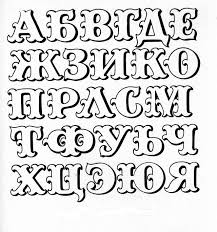 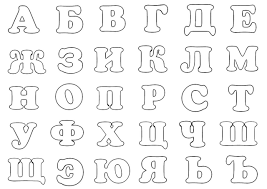 